TORKINGTON WEEK ONE Available Daily: Pick & Mix Selection, Salad, Fresh Bread, Fresh Fruit & Yoghurt Torkington Week two Available Daily: Pick & Mix Selection, Salad, Fresh Bread, Fresh Fruit & YoghurtTORKINGTON WEEK THREE Available Daily: Pick & Mix Selection, Salad, Fresh Bread, Fresh Fruit & YoghurtWEEK ONEGREEN EARTH MONDAYTUESDAYWEDNESDAYTHURSDAYFRIDAYPlanet Friendly Option Mexican Bean & Roasted Vegetable Burrito 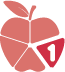 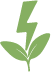 Vegetarian Tikka Masala           & Rice 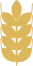 Quorn Sausage casserole in a Yorkshire pudding Mediterranean Vegetable pasta bake  Cheese & onion roll & chips Option Two  Pizza & Diced potato Chicken & Indian Lentil TikkaMasala Curry & RiceRoast Chicken & Roast Potatoes & GravyPork Sausage Roll & Skin on Baked WedgesCod Fish Fingers & Chips Vegetables Mixed Vegetables, SweetcornPeas, CauliflowerCarrots,Seasonal GreensGreen Beans, SweetcornBaked Beans, Peas Jacket/sandwichFresh made sandwiches with Cheese or hamJacket Potato with Tuna Mayonnaise or Cheese or BeansHot Roast Sandwich Jacket Potato with Tuna Mayonnaise or Cheese or BeansFish finger Sandwich,Ham, Cheese or Tuna sandwich Dessert  Homemade Apple Sponge Cake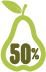 Oaty Flapjack Finger Homemade Vanilla Sponge & Custard Fruity Strawberry Jelly & Mandarin Segments Chocolate Shortbread WEEK TWOGREEN EARTH MONDAYTUESDAYWEDNESDAYTHURSDAYFRIDAYPlanet Friendly Option Loaded Cheesy Bean Hot Pitta Parcel Plant-based Bolognaise Pasta with lentils Peppers & Basil Quorn Sausage Toad in the Hole, Roast Potatoes & Gravy Homemade Macaroni Cheese Cod Fish fingers & Chips  Option Two Homemade Cheese & Tomato Pizza & Garlic BreadHearty Pasta Bolognaise with Peppers Toad in the Hole, Roast Potatoes & GravyMexican Style Chicken, & Sweetcorn Burrito  Jacket Potato with Beans, Cheese or Tuna Vegetables Sweetcorn, PeasGreen Beans, CarrotsCauliflower,Seasonal Greens Mixed Vegetables, Sweetcorn Baked Beans, Peas Jacket/Sandwich Fresh made sandwiches with Cheese, Tuna or Ham  Jacket Potato with Tuna Mayonnaise or Cheese or BeansTomato & Basil Pasta Jacket Potato with Tuna Mayonnaise or Cheese or BeansFish Finger Sandwich/Wrap, ham, Cheese or Tuna sandwichDessert  Apple & Sultana Crumble Bar Chocolate & Banana muffin & Apple wedges Jelly & Mandarins Vanilla Sponge & Custard Chocolate Cookie WEEK THREEGREEN EARTH MONDAYTUESDAYWEDNESDAYTHURSDAY FRIDAYPlanet Friendly Option Cheese & Tomato Pizza    & Wedges Plant based Mince & Lentil Cottage pie Lentil Roast, Roast Potatoes & Gravy Veggie Meatballs & rice Macaroni Cheese Option Two Cheese & onion Pastry roll & wedges Smoky Barbeque Chicken & Sweetcorn Meatballs & RiceRoast Chicken, Roast Potatoes & GravyBeef Mince Chilli & RiceCod Fish Fingers& Chips Vegetables Sweetcorn, CauliflowerMixed Vegetables, PeasSeasonal Greens, CarrotsGreen Beans, CauliflowerBaked Beans, PeasJacket /SandwichFresh made sandwiches, Ham Cheese or Tuna Jacket Potato with Tuna Mayonnaise or Cheese or BeansHot Roast Sandwich Jacket Potato with Tuna Mayonnaise or Cheese or BeansFish finger SandwichCheese, Tuna or Ham sandwich Dessert  Chocolate Banana CakeOaty Flapjack Finger with Fruit Homemade Chocolate Sponge & Custard Citrusy Lemon Drizzle Cake Shortbread & Mandarin Pieces